Обучение на бюджетной основеНа базе 9 классов с получением среднего общего образованиясрок обучения 1 год 10 месяцевОператор информационных систем и ресурсовЭлектромонтажник электрических сетей и электрооборудованияСварщик (ручной и частично механизированной сварки (наплавки)Оператор почтовой связиМастер флористического сервисасрок обучения 3 года 10 месяцевПовар, кондитер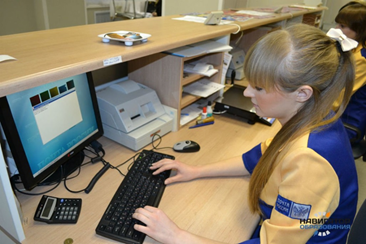 ПРИЕМДОКУМЕНТОВс  20 июня до 15 августа 2024г.Документы, необходимые для поступления:Заявление Паспорт (копия)Аттестат  (подлинник)6 фотографий 3*4Сертификат о прививках (копия)Медицинская справка 086-У с результатом флюорографии Медкнижка (профессия «повар, кондитер») СНИЛС, ИНН (копия)Информация по поступлению на сайте: забтех.рф  в разделе «Абитуриенту»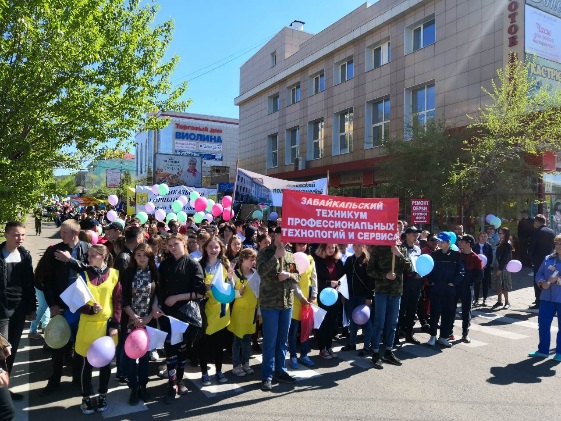 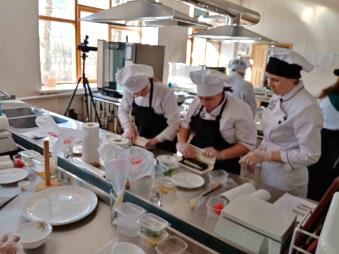 Наш адрес 672030, г. Чита, пос.КСК ул. Труда, 14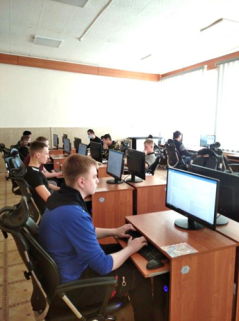  тел./факс: 39-60-14сайт: забтех.рф, е-mail:zabtehn@mail.ru Проезд автобусами: № 17, 37, 7, 47, 57 до остановки «Техникум»№ 18, 22, 24, 27, 69, 67, 58 до остановки «Микрорынок»Адаптированные программы профессионального обучения Обучение на бюджетной основе Поступление на основании свидетельства об обучении в специальной (коррекционной) школе (срок обучения 10 месяцев)Абитуриенту с ограниченными возможностями здоровья при поступлении на обучение необходимо предоставить:- заключение психолого-медико-педагогической комиссии;- индивидуальную программу реабилитации инвалида с рекомендацией об обучении по данной профессии.ШвеяПоварКондитерМалярОблицовщик плиточникСтоляр строительныйШтукатур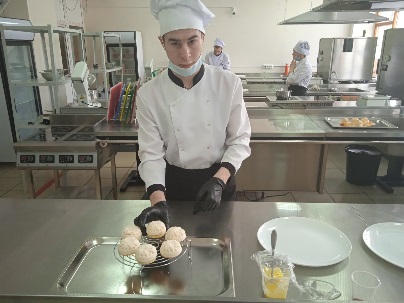 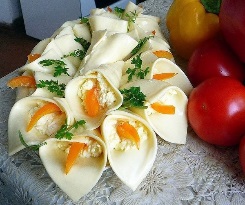 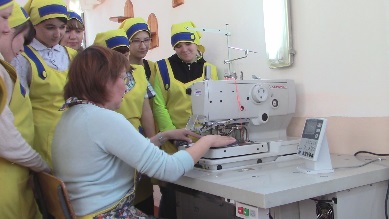 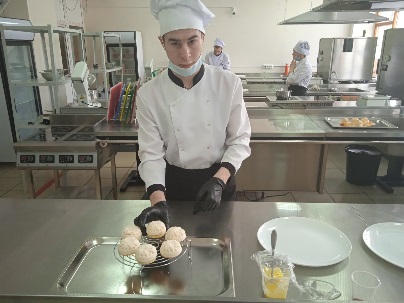 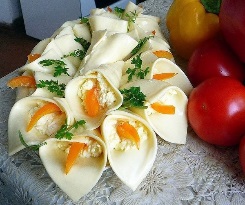 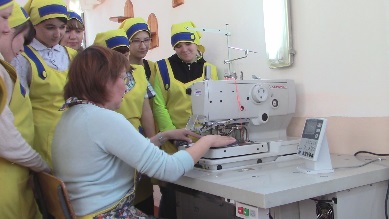 